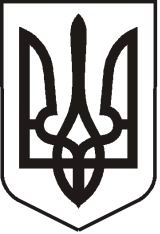 У К Р А Ї Н АЛ У Г А Н С Ь К А    О Б Л А С Т ЬП О П А С Н Я Н С Ь К А    М І С Ь К А    Р А Д А Ш О С Т О Г О   С К Л И К А Н Н ЯРОЗПОРЯДЖЕННЯміського  голови     «25» березня 2020 р.	                    м. Попасна                                   № 02-02/59                   Про нагородження військовослужбовців з нагоди Дня Національної Гвардії України                   У зв’язку з святкуванням Дня Національної Гвардії України та з метою відзначення кращих військовослужбовців НГУ за сумлінне виконання службових обов’язків та керуючись п.20 ч.4 ст. 42 Закону України «Про місцеве самоврядування в Україні»:1. Керівництву міської ради та її виконкому взяти участь у заході з нагоди Дня Національної гвардії України, який відбудеться 26 березня 2020 року.2. Вручити відзнаки «ЗА СЛУЖБУ ДЕРЖАВІ» та подяки військовослужбовцям НГУ згідно списку (додаток). 3. Контроль за виконанням даного розпорядження покласти на начальника організаційного відділу Висоцьку Наталію.         Міський голова	Юрій ОНИЩЕНКОВисоцька, 2 05 65Додаток  до розпорядження міського голови від 25.03.2020 № 02-02/59СПИСОК для вручення відзнаки «ЗА СЛУЖБУ ДЕРЖАВІ» старшина Генкал Олександр Степанович, головний сержант 1 роти оперативного          призначення з матеріально – технічного забезпечення батальйону оперативного        призначення (резервного батальйону) імені Героя України генерал-майора Сергія        Кульчицького військової частини 3066 -№ 456;старший солдат Артеменко Ігор Миколайович, помічник гранатометника 1 відділення 1 взводу оперативного призначення 1 роти оперативного призначення батальйону оперативного призначення (резервного батальйону) імені Героя України генерал-майора Сергія Кульчицького військової частини 3066 -№ 457;майор Голуб Євген Анатолійович, командир 1 взводу оперативного призначення 1 роти оперативного призначення батальйону оперативного призначення (резервного батальйону) імені Героя України генерал-майора Сергія Кульчицького військової частини 3066 -№458;старший солдат Ярош Олексій Миколайович, стрілець 3 відділення 1 взводу оперативного призначення 1 роти оперативного призначення батальйону оперативного призначення (резервного батальйону) імені Героя України генерал-майора Сергія Кульчицького військової частини 3066 -№459;старший солдат Бобришев Олександр Васильович, навідник 3 відділення 3 взвода оперативного призначення 1 роти оперативного призначення батальйону оперативного призначення (резервного батальйону) імені Героя України генерал-майора Сергія Кульчицького військової частини 3066 -№460.СПИСОК для вручення грамотстарший лейтенант Легкоступ Роман Юрійович, заступник командира роти з технічної частини роти бойового та матеріально-технічного забезпечення батальйону оперативного призначення (резервного батальйону) імені Героя України генерал-майора Сергія Кульчицького військової частини 3066;старший солдат Бабіченко Владислав Анатолійович, гранатометник 1 відділення 2 взводу 1 роти оперативного призначення батальйону оперативного призначення (резервного батальйону) імені Героя України генерал-майора Сергія Кульчицького військової частини 3066;старший солдат Терновий Іван Миколайович, кулеметник 2 відділення 1 взводу                 1 роти оперативного призначення батальйону оперативного призначення (резервного батальйону) імені Героя України генерал-майора Сергія Кульчицького військової частини 3066;солдат Ярош Данііл Максимович, кулеметник 2 відділення 1 взводу 1 роти оперативного призначення батальйону оперативного призначення (резервного батальйону) імені Героя України генерал-майора Сергія Кульчицького військової частини 3066;молодший сержант Улецький Валентин Дмитрович, снайпер (1 категорії) 3 відділення взводу снайперів спеціального призначення роти спеціального призначення батальйону оперативного призначення (резервного батальйону) імені Героя України генерал-майора Сергія Кульчицького військової частини 3066.           Керуючий справами                                                                  Любов КУЛІК